Publicado en  el 18/01/2017 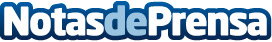 La marca MyWigo ha lanzado el modelo de smartphone City 3 que cuenta con dos cámaras de fotografía de alta calidad Una de las novedades más potentes del terminal son los 13 megapíxeles con los que cuenta la cámara trasera y los 8 de la delantera, además de un flash que permite capturar mejores selfies Datos de contacto:Nota de prensa publicada en: https://www.notasdeprensa.es/la-marca-mywigo-ha-lanzado-el-modelo-de_1 Categorias: Fotografía Premios Innovación Tecnológica http://www.notasdeprensa.es